Об утверждении Административного регламента предоставления Департаментом имущественных и земельных отношений Смоленской области государственной услуги «Предоставление земельного участка, находящегося в государственной собственности, гражданину или юридическому лицу в собственность бесплатно»В соответствии с Порядком разработки и утверждения органами исполнительной власти Смоленской области административных регламентов исполнения государственных функций и административных регламентов предоставления государственных услуг, утвержденным постановлением Администрации Смоленской области от 18.04.2011 № 224, Администрация Смоленской области п о с т а н о в л я е т:1. Утвердить прилагаемый Административный регламент предоставления Департаментом имущественных и земельных отношений Смоленской области государственной услуги «Предоставление земельного участка, находящегося в государственной собственности, гражданину или юридическому лицу в собственность бесплатно» (далее также – Административный регламент).2. Департаменту имущественных и земельных отношений Смоленской области (Т.В. Яковенкова) обеспечить исполнение Административного регламента.Временно исполняющий обязанности Губернатора Смоленской области                                                                 В.Н. АнохинУТВЕРЖДЕНпостановлением АдминистрацииСмоленской областиот 11.09.2023 № 541АДМИНИСТРАТИВНЫЙ РЕГЛАМЕНТпредоставления Департаментом имущественных и земельных отношений Смоленской области государственной услуги «Предоставление земельного участка, находящегося в государственной собственности, гражданину или юридическому лицу в собственность бесплатно»1. Общие положения1.1. Предмет регулирования настоящегоАдминистративного регламента1.1.1. Настоящий Административный регламент разработан в целях повышения качества и доступности предоставления Департаментом имущественных и земельных отношений Смоленской области (далее также – Департамент) государственной услуги «Предоставление земельного участка, находящегося в государственной собственности, гражданину или юридическому лицу в собственность бесплатно» (далее также – государственная услуга) и определяет стандарт, сроки и последовательность действий (административных процедур) при осуществлении полномочий Департамента имущественных и земельных отношений Смоленской области по предоставлению государственной услуги. 1.1.2. Действие настоящего Административного регламента распространяется на отношения, связанные с предоставлением земельного участка, находящегося в государственной собственности Смоленской области, гражданину или юридическому лицу в собственность бесплатно.1.2. Круг заявителей1.2.1. Заявителями являются граждане, юридические лица, имеющие право на предоставление земельного участка в собственность бесплатно.1.2.2. От имени заявителя за предоставлением государственной услуги вправе обратиться уполномоченный в соответствии с федеральным законодательством представитель заявителя (далее – представитель заявителя).1.3. Требования к порядку информирования о предоставлении государственной услуги1.3.1. Информирование о порядке предоставления государственной услуги осуществляется:1) непосредственно при личном приеме заявителя (представителя заявителя) в Департаменте имущественных и земельных отношений Смоленской области               или многофункциональном центре предоставления государственных и муниципальных услуг (далее также – МФЦ);2) по телефону Департамента или МФЦ;3) письменно, в том числе посредством электронной почты, факсимильной связи;4) посредством размещения в открытой и доступной форме информации: - в федеральной государственной информационной системе «Единый портал государственных и муниципальных услуг (функций)» (далее также – Единый портал) (https://www.gosuslugi.ru/);- в региональной государственной информационной системе «Портал государственных и муниципальных услуг (функций) Смоленской области» (далее также – Региональный портал) (электронный адрес: https://pgu.admin-smolensk.ru/);- на официальном сайте Департамента (электронный адрес: http://depim.admin-smolensk.ru);5) посредством размещения информации	 на информационных стендах Департамента или МФЦ.1.3.2. Информирование осуществляется по вопросам, касающимся:- способов подачи заявления о предоставлении государственной услуги;- адресов Департамента и МФЦ, обращение в которые необходимо для предоставления государственной услуги;- справочной информации о работе Департамента (структурных подразделений Департамента);- документов, необходимых для предоставления государственной услуги и услуг, которые являются необходимыми и обязательными для предоставления государственной услуги;- порядка и сроков предоставления государственной услуги;- порядка получения сведений о ходе рассмотрения заявления о предоставлении государственной услуги и о результатах предоставления государственной услуги;- предоставления услуг, которые являются необходимыми и обязательными для предоставления государственной услуги;- порядка досудебного (внесудебного) обжалования действий (бездействия) должностных лиц Департамента и принимаемых ими решений при предоставлении государственной услуги.Получение информации по вопросам предоставления государственной услуги и услуг, которые являются необходимыми и обязательными для предоставления государственной услуги, осуществляется бесплатно.1.3.3. При устном обращении заявителя (представителя заявителя) (лично или по телефону) должностное лицо Департамента, работник МФЦ, осуществляющие консультирование, подробно и в вежливой (корректной) форме информируют обратившихся по интересующим вопросам.Ответ на телефонный звонок должен начинаться с информации о наименовании органа, в который позвонил заявитель (представитель заявителя), фамилии, имени, отчестве (при наличии) и должности специалиста, принявшего телефонный звонок.Если должностное лицо Департамента не может самостоятельно дать ответ, телефонный звонок должен быть переадресован (переведен) другому должностному лицу или же обратившемуся лицу должен быть сообщен телефонный номер, по которому можно будет получить необходимую информацию.Если подготовка ответа требует продолжительного времени, должностное лицо Департамента предлагает заявителю (представителю заявителя) один из следующих вариантов дальнейших действий: изложить обращение в письменной форме, назначить другое время для консультаций.Должностное лицо Департамента не вправе осуществлять информирование, выходящее за рамки стандартных процедур и условий предоставления государственной услуги и влияющее прямо или косвенно на принимаемое решение.Продолжительность информирования по телефону не должна превышать               10 минут.Информирование осуществляется в соответствии с графиком приема граждан.1.3.4. Индивидуальное информирование при поступлении письменного обращения заинтересованного лица в Департамент, МФЦ осуществляется путем направления ему письменного ответа почтовым отправлением или по электронной почте.При информировании в письменном виде ответ на обращение направляется заинтересованному лицу в течение 30 дней со дня регистрации обращения.1.3.5. На Едином портале и (или) Региональном портале размещаются сведения, которые являются необходимыми и обязательными для предоставления государственной услуги, предусмотренные Положением о федеральной государственной информационной системе «Федеральный реестр государственных и муниципальных услуг (функций)» (далее – федеральный реестр), утвержденным постановлением Правительства Российской Федерации от 24.10.2011 № 861 «О федеральных государственных информационных системах, обеспечивающих предоставление в электронной форме государственных и муниципальных услуг (осуществление функций)».Доступ к информации о сроках и порядке предоставления государственной услуги осуществляется без выполнения заявителем (представителем заявителя) каких-либо требований, в том числе без использования программного обеспечения, установка которого на технические средства заявителя требует заключения лицензионного или иного соглашения с правообладателем программного обеспечения, предусматривающего взимание платы, регистрацию или авторизацию заявителя или предоставление им персональных данных.1.3.6. На официальном сайте Департамента, на стендах в местах предоставления государственной услуги и услуг, которые являются необходимыми и обязательными для предоставления государственной услуги, и в МФЦ размещается следующая справочная информация:- о месте нахождения и графике работы Департамента и его структурных подразделений, ответственных за предоставление государственной услуги, а также МФЦ;- справочные телефоны структурных подразделений Департамента, ответственных за предоставление государственной услуги;- адрес официального сайта, а также электронной почты и (или) формы обратной связи Департамента в информационно-телекоммуникационной сети «Интернет».1.3.7. В залах ожидания Департамента размещаются нормативные правовые акты, регулирующие порядок предоставления государственной услуги, в том числе настоящий Административный регламент, которые по требованию заявителя (представителя заявителя) предоставляются ему для ознакомления.1.3.8. Размещение информации о порядке предоставления государственной услуги на информационных стендах в помещении МФЦ осуществляется в соответствии с соглашением, заключенным между МФЦ и Департаментом, с учетом требований к информированию, установленных настоящим Административным регламентом.1.3.9. Информация о ходе рассмотрения заявления о предоставлении государственной услуги и о результатах предоставления государственной услуги может быть получена заявителем (его представителем) в личном кабинете на Едином портале, а также в соответствующем структурном подразделении Департамента при обращении заявителя (представителя заявителя) лично, по телефону, посредством электронной почты.2. Стандарт предоставления государственной услуги2.1. Наименование государственной услугиНаименование государственной услуги: «Предоставление земельного участка, находящегося в государственной собственности, гражданину или юридическому лицу в собственность бесплатно».2.2. Наименование исполнительного органа,непосредственно предоставляющего государственную услугу2.2.1. Государственная услуга предоставляется Департаментом. В предоставлении государственной услуги принимает участие МФЦ.2.2.2. При предоставлении государственной услуги Департамент взаимодействует с:- Федеральной службой государственной регистрации, кадастра и  картографии – для получения сведений из Единого государственного реестра недвижимости;- Федеральной налоговой службой – для подтверждения принадлежности заявителя к категории юридических лиц, для получения сведений о государственной регистрации смерти детей гражданина;- Фондом пенсионного и социального страхования Российской Федерации – для получения сведений об инвалидности гражданина, информации о трудовой деятельности и трудовом стаже гражданина;- с органами местного самоуправления муниципальных образований Смоленской области – для получения сведений о предоставлении исходного земельного участка садоводческому некоммерческому товариществу или огородническому некоммерческому товариществу, об утвержденном проекте межевания территории.2.2.3. Запрещено требовать от заявителя (представителя заявителя) осуществления действий, в том числе согласований, необходимых для получения государственной услуги и связанных с обращением в иные государственные органы или организации, за исключением получения услуг, включенных в перечень услуг, которые являются необходимыми и обязательными для предоставления исполнительными органами Смоленской области государственных услуг и предоставляются организациями, участвующими в предоставлении государственных услуг.2.3. Описание результата предоставлениягосударственной услуги2.3.1. Результатом предоставления государственной услуги является:- подготовка решения о предоставлении земельного участка в собственность бесплатно;- подготовка решения об отказе в предоставлении земельного участка в собственность бесплатно и о снятии с учета граждан, имеющих право на предоставление земельных участков в собственность бесплатно (далее – решение об отказе и о снятии с учета);- подготовка решения об отказе в предоставлении государственной услуги.2.3.2. Результат предоставления государственной услуги передается заявителю (представителю заявителя) одним из следующих способов:- в форме электронного документа в личный кабинет на Едином портале;- на бумажном носителе в Департаменте, МФЦ;- на бумажном носителе в виде распечатанного экземпляра электронного документа в Департаменте, МФЦ;- на бумажном носителе посредством почтового отправления.В случае направления заявления о предоставлении государственной услуги «Предоставление земельного участка, находящегося в государственной собственности, гражданину или юридическому лицу в собственность бесплатно» посредством Единого портала результат предоставления государственной услуги также может быть выдан заявителю (представителю заявителя) на бумажном носителе в виде распечатанного экземпляра электронного документа в МФЦ.2.4. Срок предоставления государственной услуги с учетом необходимости обращения в организации, участвующие в предоставлении государственной услуги, срок приостановления предоставления государственной услуги в случае, если возможность приостановления предусмотрена федеральным и (или) областным законодательством, сроки выдачи (направления) документов, являющихся результатом предоставления государственной услугиСрок предоставления государственной услуги составляет 20 дней.2.5. Перечень нормативных правовых актов, регулирующих отношения, возникающие в связи с предоставлением государственной услуги, с указанием их реквизитовПредоставление государственной услуги осуществляется в соответствии с:1) Земельным кодексом Российской Федерации (далее – Кодекс);2) Федеральным законом от 27.07.2010 № 210-ФЗ «Об организации предоставления государственных и муниципальных услуг» (далее – Федеральный закон № 210-ФЗ);3) приказом Федеральной службы государственной регистрации, кадастра и картографии от 02.09.2020 № П/0321 «Об утверждении перечня документов, подтверждающих право заявителя на приобретение земельного участка без проведения торгов» (далее – приказ Росреестра от 02.09.2020 № П/0321);4) областным законом от 28.09.2012 № 66-з «О предоставлении земельных участков отдельным категориям граждан на территории Смоленской области» (далее – областной закон № 66-з);5) областным законом от 28.09.2012 № 67-з «О предоставлении земельных участков гражданам, имеющим трех и более детей, в собственность бесплатно для индивидуального жилищного строительства на территории Смоленской области» (далее – областной закон № 67-з).Департамент обеспечивает размещение и актуализацию перечня нормативных правовых актов, регулирующих предоставление государственной услуги, на официальном сайте Департамента в информационно-телекоммуникационной сети «Интернет», а также в соответствующем разделе федерального реестра.2.6. Исчерпывающий перечень документов, необходимых в соответствии с федеральным и (или) областным законодательством для предоставления государственной услуги, услуг, необходимых и обязательных для предоставления государственной услуги, подлежащих представлению заявителем, и информация о способах их получения заявителями, в том числе в электронной форме, и порядке их представления2.6.1. Для получения государственной услуги заявитель (представитель заявителя) представляет:1) заявление о предоставлении земельного участка (далее также – заявление) по форме согласно приложению к настоящему Административному регламенту. В случае направления заявления посредством Единого портала его формирование осуществляется посредством заполнения интерактивной формы на Едином портале без необходимости дополнительной подачи заявления в какой-либо иной форме;2) документ, удостоверяющий личность заявителя, а при подаче заявления представителем заявителя – документ, подтверждающий полномочия представителя заявителя, и документ, удостоверяющий личность представителя заявителя. В случае направления заявления посредством Единого портала представление документа, удостоверяющего личность заявителя (представителя заявителя), не требуется. В этом случае сведения из документа, удостоверяющего личность заявителя (представителя заявителя), проверяются при подтверждении учетной записи в федеральной государственной информационной системе «Единая система идентификации и аутентификации в инфраструктуре, обеспечивающей информационно-технологическое взаимодействие информационных систем, используемых для предоставления государственных и муниципальных услуг в электронной форме» (далее – ЕСИА) и могут быть проверены путем направления запроса с использованием системы межведомственного электронного взаимодействия. При подаче заявления представителем заявителя посредством Единого портала документ, подтверждающий полномочия представителя заявителя, должен быть выдан нотариусом и подписан усиленной квалифицированной подписью нотариуса;3) документы, подтверждающие право заявителя на приобретение земельного участка в собственность бесплатно, предусмотренные перечнем документов, подтверждающих право заявителя на приобретение земельного участка без проведения торгов, утвержденным приказом Росреестра от 02.09.2020 № П/0321, за исключением документов, которые должны быть представлены в Департамент в порядке межведомственного информационного взаимодействия;4) заверенный перевод на русский язык документов о государственной регистрации юридического лица в соответствии с законодательством иностранного государства в случае, если заявителем является иностранное юридическое лицо;5) документ, подтверждающий установление инвалидности, в случае отсутствия сведений об инвалидности, содержащихся в федеральном реестре инвалидов (для инвалидов, родителей, имеющих ребенка-инвалида);6) документ, подтверждающий факт нахождения гражданина на учете граждан в качестве нуждающихся в жилых помещениях, предоставляемых по договорам социального найма, выданный органом местного самоуправления муниципального образования Смоленской области;7) удостоверение вынужденного переселенца (для вынужденных переселенцев).2.6.2. Заявление и прилагаемые к нему документы направляются (подаются) в Департамент или МФЦ на бумажном носителе или в форме электронных документов с использованием информационно-технологической и коммуникационной инфраструктуры, в том числе путем заполнения формы запроса через личный кабинет на Едином портале и (или) Региональном портале.Электронные документы представляются в следующих форматах: xml, doc, docx, odt, xls, xlsx, ods, pdf, jpg, jpeg, zip, rar, sig, png, bmp, tiff.Допускается формирование электронного документа путем сканирования непосредственно с оригинала документа (использование копий не допускается), которое осуществляется с сохранением ориентации оригинала документа в разрешении 300 - 500 dpi (масштаб 1:1):1) с использованием следующих режимов:- «черно-белый» (при отсутствии в документе графических изображений и (или) цветного текста);- «оттенки серого» (при наличии в документе графических изображений, отличных от цветного графического изображения);- «цветной» или «режим полной цветопередачи» (при наличии в документе цветных графических изображений либо цветного текста);2) с сохранением всех аутентичных признаков подлинности, а именно: графической подписи лица, печати, углового штампа бланка.Количество файлов должно соответствовать количеству документов, каждый из которых содержит текстовую и (или) графическую информацию.Электронные документы должны обеспечивать:- возможность идентифицировать документ и количество листов в документе;- переходы по оглавлению и (или) к содержащимся в тексте рисункам и таблицам (для документов, структурированных по частям, главам, разделам, подразделам).Документы, подлежащие представлению в форматах xls, xlsx или ods, формируются в виде отдельного электронного документа.2.7. Исчерпывающий перечень документов, необходимых в соответствии с федеральными и областными нормативными правовыми актами для предоставления государственной услуги, услуг, которые являются необходимыми и обязательными для предоставления государственной услуги, которые находятся в распоряжении государственных органов, органов местного самоуправления и иных организаций и которые заявитель вправе представить по собственной инициативе, и информация о способах их получения заявителями, в том числе в электронной форме, и порядке их представления2.7.1. В перечень документов, необходимых для предоставления государственной услуги, которые заявитель (представитель заявителя) вправе представить по собственной инициативе, входят:1) документы и (или) информация о земельных участках, предоставленных в собственность гражданина, и о правоустанавливающих документах на них;2) документы, содержащие сведения о государственной регистрации смерти детей гражданина;3) документы, содержащие сведения об инвалидности соответственно гражданина, ребенка, содержащиеся в федеральном реестре инвалидов (для инвалидов, родителей, имеющих ребенка-инвалида);4) документы, содержащие основную информацию о трудовой деятельности и трудовом стаже (за периоды после 1 января 2020 года (для молодых специалистов, трудоустроившихся в течение года после окончания профессиональной образовательной организации или образовательной организации высшего образования в организации, расположенные на территории сельских поселений Смоленской области);5) выписка из Единого государственного реестра недвижимости;6) выписка из Единого государственного реестра юридических лиц;7) документ о предоставлении исходного земельного участка садоводческому некоммерческому товариществу или огородническому некоммерческому товариществу;8) утвержденный проект межевания территории.2.7.2. В случае непредставления заявителем (представителем заявителя) по собственной инициативе документов, указанных в пункте 2.7.1 настоящего подраздела, Департамент получает документы (сведения, содержащиеся в них) на основании межведомственных запросов, в том числе в электронной форме, с использованием единой системы межведомственного электронного взаимодействия и подключаемых к ней региональных систем межведомственного информационного взаимодействия.2.7.3. Запрещено требовать от заявителя (представителя заявителя):- представления документов и информации или осуществления действий, представление или осуществление которых не предусмотрено нормативными правовыми актами, регулирующими отношения, возникающие в связи с предоставлением государственной услуги;- представления документов и информации, в том числе подтверждающих внесение заявителем платы за предоставление государственных и муниципальных услуг, которые в соответствии с федеральными нормативными правовыми актами, областными нормативными правовыми актами и муниципальными правовыми актами находятся в распоряжении государственных органов, предоставляющих государственную услугу, иных государственных органов, органов местного самоуправления и (или) подведомственных государственным органам и органам местного самоуправления организаций, участвующих в предоставлении государственных или муниципальных услуг, за исключением документов, указанных в части 6 статьи 7 Федерального закона № 210-ФЗ;- представления документов и информации, отсутствие и (или) недостоверность которых не указывались при первоначальном отказе в приеме документов, необходимых для предоставления государственной услуги, либо в предоставлении государственной услуги, за исключением случаев, предусмотренных пунктом 4 части 1 статьи 7 Федерального закона № 210-ФЗ.2.8. Исчерпывающий перечень оснований для отказа в приеме документов, необходимых для предоставления государственной услугиОснования для отказа в приеме документов, необходимых для предоставления государственной услуги, отсутствуют.2.9. Исчерпывающий перечень оснований для приостановления и (или) отказа в предоставлении государственной услуги2.9.1. Основаниями для возврата заявления являются:- несоответствие заявления требованиям пункта 1 статьи 3917 Кодекса;- представление заявления в иной уполномоченный орган;- непредставление или представление не в полном объеме документов, указанных в пункте 2.6.1 подраздела 2.6 настоящего раздела.Возврат заявления осуществляется в течение 10 дней со дня поступления заявления в Департамент.2.9.2. Основания для приостановления предоставления государственной услуги отсутствуют.2.9.3. Основания для отказа в предоставлении государственной услуги:1) с заявлением обратилось лицо, которое в соответствии с земельным законодательством не имеет права на приобретение земельного участка без проведения торгов;2) указанный в заявлении земельный участок предоставлен на праве постоянного (бессрочного) пользования, безвозмездного пользования, пожизненного наследуемого владения или аренды, за исключением случаев, если с заявлением обратился обладатель данных прав или заявление подано в соответствии с подпунктом 10 пункта 2 статьи 3910 Кодекса;3) указанный в заявлении земельный участок образован в результате раздела земельного участка, предоставленного садоводческому или огородническому некоммерческому товариществу, за исключением случаев обращения с таким заявлением члена этого товарищества (если такой земельный участок является садовым или огородным) либо собственников земельных участков, расположенных в границах территории ведения гражданами садоводства или огородничества для собственных нужд (если земельный участок является земельным участком общего назначения);4) на указанном в заявлении земельном участке расположены здание, сооружение, объект незавершенного строительства, принадлежащие гражданам или юридическим лицам, за исключением случаев, если на земельном участке расположены сооружения (в том числе сооружения, строительство которых не завершено), размещение которых допускается на основании сервитута, публичного сервитута, или объекты, размещенные в соответствии со статьей 3936 Кодекса, либо с заявлением обратился собственник этих здания, сооружения, помещений в них, этого объекта незавершенного строительства, а также случаев, если подано заявление и в отношении указанных здания, сооружения, объекта незавершенного строительства принято решение о сносе самовольной постройки либо решение о сносе самовольной постройки или ее приведении в соответствие с установленными требованиями и в сроки, установленные указанными решениями, не выполнены обязанности, предусмотренные частью 11 статьи 5532 Градостроительного кодекса Российской Федерации;5) на указанном в заявлении земельном участке расположены здание, сооружение, объект незавершенного строительства, находящиеся в государственной или муниципальной собственности, за исключением случаев, если на земельном участке расположены сооружения (в том числе сооружения, строительство которых не завершено), размещение которых допускается на основании сервитута, публичного сервитута, или объекты, размещенные в соответствии со статьей 3936 Кодекса, либо с заявлением обратился правообладатель этих здания, сооружения, помещений в них, этого объекта незавершенного строительства;6) указанный в заявлении земельный участок является изъятым из оборота или ограниченным в обороте, и его предоставление не допускается на праве, указанном в заявлении;7) указанный в заявлении земельный участок является зарезервированным для государственных или муниципальных нужд в случае, если заявитель обратился с заявлением о предоставлении земельного участка в собственность, постоянное (бессрочное) пользование или с заявлением о предоставлении земельного участка в аренду, безвозмездное пользование на срок, превышающий срок действия решения о резервировании земельного участка, за исключением случая предоставления земельного участка для целей резервирования;8) указанный в заявлении земельный участок расположен в границах территории, в отношении которой с другим лицом заключен договор о развитии застроенной территории, за исключением случаев, если с заявлением обратился собственник здания, сооружения, помещений в них, объекта незавершенного строительства, расположенных на таком земельном участке, или правообладатель такого земельного участка;9) указанный в заявлении земельный участок расположен в границах территории, в отношении которой с другим лицом заключен договор о комплексном развитии территории, или земельный участок образован из земельного участка, в отношении которого с другим лицом заключен договор о комплексном развитии территории, за исключением случаев, если такой земельный участок предназначен для размещения объектов федерального значения, объектов регионального значения или объектов местного значения и с заявлением о предоставлении такого земельного участка обратилось лицо, уполномоченное на строительство указанных объектов;10) указанный в заявлении земельный участок образован из земельного участка, в отношении которого заключен договор о комплексном развитии территории, и в соответствии с утвержденной документацией по планировке территории предназначен для размещения объектов федерального значения, объектов регионального значения или объектов местного значения, за исключением случаев, если с заявлением о предоставлении в аренду земельного участка обратилось лицо, с которым заключен договор о комплексном развитии территории, предусматривающий обязательство данного лица по строительству указанных объектов;11) указанный в заявлении земельный участок является предметом аукциона, извещение о проведении которого размещено в соответствии с пунктом 19 статьи 3911 Кодекса;12) в отношении земельного участка, указанного в заявлении, поступило предусмотренное подпунктом 6 пункта 4 статьи 3911 Кодекса заявление о проведении аукциона по его продаже или аукциона на право заключения договора его аренды при условии, что такой земельный участок образован в соответствии с подпунктом 4 пункта 4 статьи 3911 Кодекса и уполномоченным органом не принято решение об отказе в проведении этого аукциона по основаниям, предусмотренным пунктом 8 статьи 3911 Кодекса;13) в отношении земельного участка, указанного в заявлении, опубликовано и размещено в соответствии с подпунктом 1 пункта 1 статьи 3918 Кодекса извещение о предоставлении земельного участка для индивидуального жилищного строительства, ведения личного подсобного хозяйства, ведения гражданами садоводства для собственных нужд или осуществления крестьянским (фермерским) хозяйством его деятельности;14) разрешенное использование земельного участка не соответствует целям использования такого земельного участка, указанным в заявлении, за исключением случаев размещения линейного объекта в соответствии с утвержденным проектом планировки территории;15) испрашиваемый земельный участок полностью расположен в границах зоны с особыми условиями использования территории, установленные ограничения использования земельных участков в которой не допускают использования земельного участка в соответствии с целями использования такого земельного участка, указанными в заявлении;16) испрашиваемый земельный участок не включен в утвержденный в установленном Правительством Российской Федерации порядке перечень земельных участков, предоставленных для нужд обороны и безопасности и временно не используемых для указанных нужд, в случае, если подано заявление о предоставлении земельного участка в соответствии с подпунктом 10 пункта 2 статьи 3910 Кодекса;17) площадь земельного участка, указанного в заявлении о предоставлении земельного участка садоводческому или огородническому некоммерческому товариществу, превышает предельный размер, установленный пунктом 6  статьи 3910 Кодекса;18) указанный в заявлении земельный участок в соответствии с утвержденными документами территориального планирования и (или) документацией по планировке территории предназначен для размещения объектов федерального значения, объектов регионального значения или объектов местного значения, и с заявлением о предоставлении земельного участка обратилось лицо, не уполномоченное на строительство этих объектов;19) указанный в заявлении земельный участок предназначен для размещения здания, сооружения в соответствии с государственной программой Российской Федерации, государственной программой субъекта Российской Федерации, и с заявлением обратилось лицо, не уполномоченное на строительство этих здания, сооружения;20) предоставление земельного участка на заявленном виде прав не допускается;21) в отношении земельного участка, указанного в заявлении, не установлен вид разрешенного использования;22) указанный в заявлении земельный участок не отнесен к определенной категории земель;23) в отношении земельного участка, указанного в заявлении, принято решение о предварительном согласовании его предоставления, срок действия которого не истек, и с заявлением обратилось иное не указанное в этом решении лицо;24) указанный в заявлении земельный участок изъят для государственных или муниципальных нужд, и указанная в заявлении цель предоставления такого земельного участка не соответствует целям, для которых такой земельный участок был изъят, за исключением земельных участков, изъятых для государственных или муниципальных нужд в связи с признанием многоквартирного дома, который расположен на таком земельном участке, аварийным и подлежащим сносу или реконструкции;25) границы земельного участка, указанного в заявлении, подлежат уточнению в соответствии с Федеральным законом «О государственной регистрации недвижимости»;26) площадь земельного участка, указанного в заявлении, превышает его площадь, указанную в схеме расположения земельного участка, проекте межевания территории или в проектной документации лесных участков, в соответствии с которыми такой земельный участок образован, более чем на десять процентов;27) с заявлением о предоставлении земельного участка, включенного в перечень государственного имущества или перечень муниципального имущества, предусмотренные частью 4 статьи 18 Федерального закона «О развитии малого и среднего предпринимательства в Российской Федерации», обратилось лицо, которое не является субъектом малого или среднего предпринимательства, или лицо, в отношении которого не может оказываться поддержка в соответствии с частью 3 статьи 14 указанного Федерального закона;28) утрата гражданином права на предоставление в соответствии с областным законом № 66-з или областным законом № 67-з земельного участка в собственность бесплатно;29) обнаружение недостоверных сведений, содержащихся в представленных гражданином (его представителем) заявлении и приложенных к нему документах и сведениях, полученных по результатам межведомственных запросов.2.10. Перечень услуг, необходимых и обязательныхдля предоставления государственной услуги, в том числе сведения о документе (документах), выдаваемом (выдаваемых) организациями, участвующими в предоставлении государственной услугиУслуги, необходимые и обязательные для предоставления государственной услуги, отсутствуют.2.11. Порядок, размер и основания взимания государственной пошлины или иной платы, взимаемой за предоставление государственной услугиПредоставление государственной услуги осуществляется бесплатно.2.12. Порядок, размер и основания взимания платы за предоставление услуг, необходимых и обязательных для предоставления государственной услуги, включая информацию о методиках расчета размера такой платыПлата за предоставление услуг, необходимых и обязательных для предоставления государственной услуги, не взимается.2.13. Максимальный срок ожидания в очереди при подаче запроса о предоставлении государственной услуги, услуги организации, участвующей в предоставлении государственной услуги, и при получении результата предоставления таких услугМаксимальный срок ожидания в очереди при подаче заявления и при получении результата предоставления государственной услуги в Департаменте или МФЦ составляет не более 15 минут.2.14. Срок и порядок регистрации запроса заявителя о предоставлении государственной услуги и услуги, предоставляемой организацией, участвующей в предоставлении государственной услуги, в том числе в электронной форме2.14.1. Срок регистрации заявления не должен превышать 1 рабочий день со дня получения заявления и документов, необходимых для предоставления государственной услуги.2.14.2. Регистрация заявления осуществляется в соответствии с разделом 3 настоящего Административного регламента.2.15. Требования к помещениям, в которых предоставляется государственная услуга, к залу ожидания, местам для заполнения запросов о предоставлении государственной услуги, информационным стендам с образцами их заполнения и перечнем документов, необходимых для предоставления каждой государственной услуги, размещению и оформлению визуальной, текстовой и мультимедийной информации о порядке предоставления такой услуги, в том числе к обеспечению доступности для инвалидов указанных объектов в соответствии с законодательством Российской Федерации о социальной защите инвалидовДля удобства предоставления государственной услуги заявители (представители заявителей) обеспечиваются специально оборудованными местами для ожидания и оформления документов (стол для заполнения заявления, стулья, ручки, бланки).Рабочие места специалистов, исполняющих должностные обязанности по предоставлению государственной услуги, оборудуются компьютерами и оргтехникой, позволяющими своевременно и в полном объеме получать справочную информацию по правовым вопросам и организовывать предоставление государственной услуги в полном объеме. Специалисты, ответственные за предоставление государственной услуги, обеспечиваются бумагой, расходными материалами и канцелярскими товарами в количестве, достаточном для предоставления государственной услуги.Тексты информационных материалов печатаются удобным для чтения шрифтом (размер шрифта должен быть не менее 14-го), без исправлений, наиболее важные места рекомендуется выделять другим шрифтом. В случае оформления информационных материалов в виде брошюр требования к размеру шрифта могут быть снижены.Входы в помещения оборудуются пандусами, расширенными проходами, позволяющими обеспечить беспрепятственный доступ для инвалидов, включая инвалидов, использующих кресла-коляски.Доступность для инвалидов объектов (зданий, помещений), в которых предоставляется государственная услуга, должна быть обеспечена:- возможностью самостоятельного передвижения инвалидов, в том числе с использованием кресла-коляски, по территории, на которой расположены объекты (здания, помещения), в которых предоставляется государственная услуга;- сопровождением инвалидов, имеющих стойкие расстройства функции зрения и самостоятельного передвижения, и оказанием им помощи в объектах (зданиях, помещениях), в которых предоставляется государственная услуга;- надлежащим размещением оборудования и носителей информации, необходимых для обеспечения беспрепятственного доступа инвалидов к объектам (зданиям, помещениям), в которых предоставляется государственная услуга, местам ожидания и приема заявителей с учетом ограничений их жизнедеятельности;- дублированием необходимой для инвалидов звуковой и зрительной информации, а также надписей, знаков и иной текстовой и графической информации знаками, выполненными рельефно-точечным шрифтом Брайля;- допуском сурдопереводчика и тифлосурдопереводчика при оказании инвалиду государственной услуги;- допуском в объекты (здания, помещения), в которых предоставляется государственная услуга, собаки-проводника при наличии документа, подтверждающего ее специальное обучение и выдаваемого по форме и в порядке, которые определяются федеральным исполнительным органом, осуществляющим функции по выработке и реализации государственной политики и нормативно-правовому регулированию в сфере социальной защиты населения;- оказанием специалистами Департамента, МФЦ помощи инвалидам в преодолении барьеров, мешающих получению ими государственной услуги наравне с другими заявителями (представителями заявителей).2.16. Показатели доступности и качества государственной услуги2.16.1.	Основными показателями доступности предоставления государственной услуги являются: 1) наличие полной и понятной информации о порядке, сроках и ходе предоставления государственной услуги в информационно-телекоммуникационных сетях общего пользования (в том числе в информационно-телекоммуникационной сети «Интернет»), средствах массовой информации;2) возможность получения заявителями (представителями заявителей) уведомлений о предоставлении государственной услуги с помощью Единого портала и (или) Регионального портала;3) возможность получения информации о ходе предоставления государственной услуги, в том числе с использованием информационно-коммуникационных технологий;4) получение государственной услуги в электронной форме;5) возможность либо невозможность получения государственной услуги в многофункциональном центре предоставления государственных и муниципальных услуг (в том числе в полном объеме), в любом обособленном подразделении исполнительного органа, предоставляющего государственную услугу, по выбору заявителя (экстерриториальный принцип).2.16.2.	Основными показателями качества предоставления государственной услуги являются:1) соблюдение сроков предоставления государственной услуги;2) соблюдение стандарта предоставления государственной услуги;3) минимально возможное количество взаимодействий заявителя (представителя заявителя) с должностными лицами, участвующими в предоставлении государственной услуги;4) отсутствие обоснованных жалоб на действия (бездействие) сотрудников и их некорректное (невнимательное) отношение к заявителям;5) отсутствие заявлений об оспаривании решений, действий (бездействия) Департамента, его должностных лиц, принимаемых (совершенных) при предоставлении государственной услуги, по итогам рассмотрения которых вынесены решения об удовлетворении (частичном удовлетворении) требований заявителей;6) возможность либо невозможность получения государственной услуги в многофункциональном центре предоставления государственных и муниципальных услуг посредством запроса о предоставлении нескольких государственных и (или) муниципальных услуг в многофункциональных центрах предоставления государственных и муниципальных услуг, предусмотренного статьей 151 Федерального закона № 210-ФЗ (далее – комплексный запрос).2.17. Иные требования, в том числе учитывающие особенности предоставления государственной услуги в многофункциональных центрах предоставления государственных и муниципальных услуг, особенности предоставления государственной услуги по экстерриториальному принципу и особенности предоставления государственной услуги в электронной форме2.17.1. Департамент осуществляет взаимодействие с МФЦ при предоставлении государственной услуги.2.17.2. Предоставление государственной услуги по экстерриториальному принципу осуществляется в части обеспечения возможности подачи заявлений посредством Единого портала и получения результата предоставления государственной услуги в МФЦ.2.17.3. Заявителям (представителям заявителей) обеспечивается возможность представления заявления и прилагаемых к нему документов в форме электронных документов посредством Единого портала.2.17.4. Обеспечение возможности для заявителей (представителей заявителей) осуществлять с использованием Единого портала мониторинг хода предоставления государственной услуги.2.17.5. Обеспечение возможности для заявителей (представителей заявителей) получения результата предоставления государственной услуги в электронном виде в личном кабинете на Едином портале.2.17.6. Обеспечение возможности осуществления оценки качества предоставления государственной услуги с использованием Единого портала и (или) Регионального портала.2.17.7. Обеспечение возможности для заявителей (представителей заявителей) досудебного (внесудебного) обжалования решений и действий (бездействия) исполнительного органа Смоленской области, предоставляющего государственную услугу, а также должностных лиц, государственных гражданских служащих Смоленской области.2.17.8. Средства электронной подписи, применяемые при предоставлении государственной услуги в электронном виде, должны быть сертифицированы в соответствии с федеральным законодательством.3. Состав, последовательность и сроки выполнения административных процедур, требования к порядку их выполнения, в том числе особенности выполнения административных процедур в электронной форме, а также особенности выполнения административных процедур в многофункциональных центрах предоставления государственных и муниципальных услугПредоставление государственной услуги включает в себя следующие административные процедуры:1) прием и регистрацию заявления и прилагаемых к нему документов;2) формирование и направление межведомственных запросов;3) рассмотрение документов и сведений, полученных посредством межведомственного взаимодействия, и принятие решения;4) выдачу результата предоставления государственной услуги на бумажном носителе.3.1. Прием и регистрация заявления и прилагаемых к нему документов3.1.1. Основанием для начала данной административной процедуры является поступление в Департамент заявления и документов, необходимых для предоставления государственной услуги.3.1.2. Прием и регистрация заявления и прилагаемых к нему документов, поступивших в Департамент, осуществляются должностным лицом Департамента, ответственным за прием и регистрацию документов, посредством электронного делопроизводства. 3.1.3. Максимальный срок выполнения административной процедуры приема и регистрации заявления и прилагаемых к нему документов составляет 1 день.3.1.4. Процедура приема и регистрации документов в МФЦ осуществляется в соответствии с требованиями регламента работы МФЦ.МФЦ обеспечивает передачу заявления и прилагаемых к нему документов заявителя (представителя заявителя) в Департамент в срок, предусмотренный соглашением о взаимодействии, заключенным между Департаментом и МФЦ в соответствии с постановлением Правительства Российской Федерации от 27.09.2011 № 797 «О взаимодействии между многофункциональными центрами предоставления государственных и муниципальных услуг и федеральными органами исполнительной власти, органами государственных внебюджетных фондов, органами государственной власти субъектов Российской Федерации, органами местного самоуправления или в случаях, установленных законодательством Российской Федерации, публично-правовыми компаниями» (далее – соглашение о взаимодействии).3.1.5. Результатом административной процедуры, предусмотренной настоящим подразделом, является регистрация заявления и прилагаемых к нему документов.3.2. Формирование и направление межведомственных запросов 3.2.1. Основанием для начала данной административной процедуры является непредставление заявителем (представителем заявителя) по собственной инициативе документов, указанных в пункте 2.7.1 подраздела 2.7 раздела 2 настоящего Административного регламента.3.2.2. Должностными лицами, ответственными за формирование и направление межведомственных запросов, являются должностные лица отдела по предоставлению земельных участков Департамента (далее – ответственные исполнители).3.2.3. Межведомственный запрос формируется и направляется в форме электронного документа, подписанного усиленной квалифицированной электронной подписью, по каналам системы межведомственного электронного взаимодействия. При отсутствии технической возможности формирования и направления межведомственного запроса в форме электронного документа по каналам системы межведомственного электронного взаимодействия межведомственный запрос направляется на бумажном носителе по почте либо по факсу с одновременным его направлением по почте или курьерской доставкой.3.2.4. В случае если заявителем (представителем заявителя) по собственной инициативе представлены все документы, указанные в пункте 2.7.1 подраздела 2.7 раздела 2 настоящего Административного регламента, ответственный исполнитель переходит к выполнению следующей административной процедуры в соответствии с подразделом 3.3 настоящего раздела.3.2.5. Максимальный срок выполнения административной процедуры, предусмотренной настоящим подразделом, составляет 5 дней.3.2.6. Результатом административной процедуры, предусмотренной настоящим подразделом, является получение запрашиваемых сведений.3.3. Рассмотрение документов и сведений, полученных посредством межведомственного взаимодействия, и принятие решения3.3.1. Основанием для начала данной административной процедуры является получение ответственным исполнителем заявления и прилагаемых к нему документов, а также получение запрашиваемых сведений посредством межведомственного взаимодействия.3.3.2. При наличии оснований для возврата заявления, указанных в пункте 2.9.1 подраздела 2.9 раздела 2 настоящего Административного регламента, ответственный исполнитель  осуществляет возврат заявления заявителю. В случае возврата заявления ответственный исполнитель в течение 10 дней со дня поступления заявления подготавливает письмо с указанием причин возврата заявления и передает его на подпись начальнику Департамента или лицу, исполняющему его обязанности. После подписания письмо регистрируется должностным лицом Департамента, ответственным за прием и регистрацию документов.3.3.3. При отсутствии оснований для возврата заявления, указанных в пункте 2.9.1 подраздела 2.9 раздела 2 настоящего Административного регламента, ответственный исполнитель в рамках рассмотрения заявления и прилагаемых к нему документов, а также сведений, полученных посредством межведомственного взаимодействия, осуществляет проверку наличия или отсутствия оснований для отказа в предоставлении государственной услуги, указанных в пункте 2.9.3 подраздела 2.9 раздела 2 настоящего Административного регламента.3.3.4. По результатам рассмотрения заявления и прилагаемых к нему документов ответственный исполнитель осуществляет одно из следующих действий:- готовит проект решения о предоставлении земельного участка в собственность бесплатно;- готовит проект решения об отказе и о снятии с учета;- готовит проект решения об отказе в предоставлении государственной услуги.3.3.5. Решение о предоставлении земельного участка в собственность бесплатно, решение об отказе и о снятии с учета, решение об отказе в предоставлении государственной услуги подписываются начальником Департамента или лицом, исполняющим его обязанности.После подписания указанные решения регистрируются должностным лицом Департамента, ответственным за прием и регистрацию документов.3.3.6. Максимальный срок выполнения административной процедуры, предусмотренной настоящим подразделом, – 14 дней.3.3.7. Результатами административной процедуры, предусмотренной настоящим подразделом, являются:1) подписание и регистрация решения о предоставлении земельного участка в собственность бесплатно;2) подписание и регистрация решения об отказе и о снятии с учета;3) подписание и регистрация решения об отказе в предоставлении государственной услуги.3.4. Выдача результата предоставления государственной услуги на бумажном носителе3.4.1. Основанием для начала данной административной процедуры является подписание и регистрация одного из документов, указанных в пункте 3.3.7 подраздела 3.3 настоящего раздела.3.4.2. Должностные лица осуществляют выдачу результата предоставления государственной услуги на бумажном носителе заявителю (представителю заявителя) следующими способами:- при личном визите заявителя (представителя заявителя) в Департамент;- посредством почтового отправления на адрес, указанный в заявлении.3.4.3. Максимальный срок выполнения административной процедуры, указанной в настоящем подразделе, – 1 рабочий день.3.4.4. При наличии в заявлении указания о выдаче результата предоставления государственной услуги через МФЦ Департамент передает документы в МФЦ для последующей выдачи заявителю (представителю заявителя) способом, указанным в соглашении о взаимодействии. Процедура выдачи документов в МФЦ осуществляется в соответствии с требованиями, установленными регламентом работы МФЦ.3.4.5. Результатом административной процедуры, предусмотренной настоящим подразделом, является выдача результата предоставления государственной услуги на бумажном носителе заявителю (представителю заявителя).3.5. Порядок осуществления административных процедур в электронной форме, в том числе с использованием федеральной государственной информационной системы «Единый портал государственных и муниципальных услуг (функций)», региональной государственной информационной системы «Портал государственных и муниципальных услуг (функций) Смоленской области»3.5.1. При предоставлении государственной услуги в электронной форме посредством Единого портала осуществляются следующие административные действия:1) получение информации о порядке и сроках предоставления государственной услуги;2) формирование и отправка запроса о предоставлении государственной услуги и прилагаемых к нему документов;3) прием и регистрация в Департаменте запроса, необходимого для предоставления государственной услуги;4) получение результата предоставления государственной услуги;5) получение сведений о ходе выполнения запроса о предоставлении государственной услуги;6) осуществление оценки качества предоставления государственной услуги;7) досудебное (внесудебное) обжалование решений и действий (бездействия), принятых (осуществляемых) в ходе предоставления государственной услуги должностными лицами, государственными гражданскими служащими Департамента.3.5.2. При предоставлении в установленном порядке информации заявителям (представителям заявителей) обеспечение доступа заявителей (представителей заявителей) к сведениям о государственной услуге, в том числе обеспечение доступа к форме запроса и обеспечение доступа к ней для копирования и заполнения в электронном виде, осуществляется путем размещения сведений о государственной услуге в региональной государственной информационной системе «Реестр государственных и муниципальных услуг (функций) Смоленской области» (далее – Реестр) с последующим размещением сведений на Едином портале и Региональном портале.Положение о Едином портале, а также требования к порядку размещения на нем сведений о государственных услугах, а также к перечню указанных сведений устанавливаются Правительством Российской Федерации.Специалисты Департамента, ответственные за размещение сведений о государственной услуге, осуществляют размещение сведений о государственной услуге в Реестре в соответствии с Порядком формирования и ведения региональных государственных информационных систем «Реестр государственных и муниципальных услуг (функций) Смоленской области» и «Портал государственных и муниципальных услуг (функций) Смоленской области», утвержденным распоряжением Администрации Смоленской области от 26.04.2010 № 499-р/адм.3.5.3. Начальник Департамента и уполномоченные лица Департамента, ответственные за размещение сведений о государственной услуге, несут ответственность за полноту и достоверность сведений о государственной услуге, размещаемых в Реестре, а также за соблюдение порядка и сроков их размещения.3.5.4. При подаче заявителем (представителем заявителя), имеющим подтвержденную учетную запись в ЕСИА на Едином портале, запроса в электронной форме, необходимого для предоставления государственной услуги, фактом приема такого запроса является поступление в Департамент с помощью ведомственной автоматизированной информационной системы заявления в электронной форме.Формирование запроса заявителем (представителем заявителя) осуществляется посредством заполнения электронной формы запроса на Едином портале без необходимости дополнительной подачи запроса в какой-либо иной форме.Форматно-логическая проверка сформированного запроса осуществляется автоматически после заполнения заявителем (представителем заявителя) каждого из полей электронной формы запроса. При выявлении некорректно заполненного поля электронной формы запроса заявитель (представитель заявителя) уведомляется о характере выявленной ошибки и порядке ее устранения посредством информационного сообщения непосредственно в электронной форме запроса.На Едином портале и (или) Региональном портале размещаются образцы заполнения электронной формы запроса.При формировании запроса заявитель (представитель заявителя) может осуществить:- копирование и сохранение запроса; - печать на бумажном носителе копии электронной формы запроса;- сохранение ранее введенных в электронную форму запроса значений в любой момент по желанию заявителя (представителя заявителя), в том числе при возникновении ошибок ввода и возврате для повторного ввода значений в электронную форму запроса;- возврат на любой из этапов заполнения электронной формы запроса без потери ранее введенной информации;- получение доступа на Едином портале к ранее поданным заявителем (представителем заявителя) запросам в течение не менее 3 месяцев.3.5.5. Департамент в срок не позднее 1 рабочего дня с момента поступления заявления и документов (образов документов), представленных заявителем (представителем заявителя) посредством Единого портала, обеспечивает:1) прием документов, необходимых для предоставления государственной услуги, и направление заявителю (представителю заявителя) электронного сообщения о поступлении заявления;2) регистрацию заявления и направление заявителю (представителю заявителя) уведомления о регистрации заявления;3) рассмотрение поступившего заявления и приложенных к нему документов (образов документов).3.5.6. Дальнейшие административные процедуры и действия осуществляются в порядке, предусмотренном подразделами 3.2 – 3.4 настоящего раздела.3.5.7. Получение информации о ходе рассмотрения запроса и о результате предоставления государственной услуги производится в личном кабинете на Едином портале при условии авторизации. Заявитель (представитель заявителя) имеет возможность просматривать статус электронного запроса, а также информацию о дальнейших действиях в личном кабинете по собственной инициативе в любое время.При предоставлении государственной услуги в электронной форме заявителю (представителю заявителя) направляются:1) уведомление о получении Департаментом заявления;2) уведомление о регистрации заявления;3) уведомление о результате предоставления государственной услуги;4) уведомление об отказе в предоставлении государственной услуги.3.5.8. При подаче запроса заявитель (представитель заявителя) может оценить качество предоставления государственной услуги в электронной форме посредством Единого портала и (или) Регионального портала.3.5.9. Заявитель (представитель заявителя) имеет право подать жалобу на решения и действия (бездействие) должностных лиц, государственных гражданских служащих Департамента с использованием информационно-телекоммуникационной сети «Интернет» посредством портала федеральной государственной информационной системы досудебного (внесудебного) обжалования (https://do.gosuslugi.ru/), Единого портала и (или) Регионального портала.4. Формы контроля за исполнением настоящегоАдминистративного регламента4.1. Порядок осуществления текущего контроля за соблюдением и исполнением ответственными должностными лицами положений настоящего Административного регламента и иных нормативных правовых актов, устанавливающих требования к предоставлению государственной услуги, а также принятием решений ответственными лицами4.1.1. Текущий контроль за соблюдением и исполнением настоящего Административного регламента, иных нормативных правовых актов, устанавливающих требования к предоставлению государственной услуги, осуществляется на постоянной основе начальником Департамента или лицом, исполняющим его обязанности.Для текущего контроля используются сведения служебной корреспонденции, устная и письменная информация специалистов и должностных лиц Департамента.4.1.2. Текущий контроль осуществляется путем проведения уполномоченными лицами Департамента проверок соблюдения положений настоящего Административного регламента, выявления и устранения нарушений прав заявителей (представителей заявителей), рассмотрения, подготовки ответов на обращения заявителей (представителей заявителей).4.2. Порядок и периодичность осуществления плановых и внеплановых проверок полноты и качества предоставления государственной услуги, в том числе порядок и формы контроля за полнотой и качеством предоставления государственной услуги4.2.1. Контроль за полнотой и качеством предоставления государственной услуги включает в себя проведение плановых и внеплановых проверок.4.2.2. Плановые проверки осуществляются на основании годовых планов работы Департамента, утверждаемых руководителем Департамента. При плановой проверке полноты и качества предоставления государственной  услуги контролю подлежат:- соблюдение сроков предоставления государственной услуги; - соблюдение положений настоящего Административного регламента;- правильность и обоснованность принятого решения об отказе в предоставлении государственной услуги.4.2.3. Внеплановые проверки проводятся в случае обращения заявителя с жалобой на действия (бездействие) и решения, принятые в ходе предоставления государственной услуги должностными лицами Департамента.4.2.4. Результаты проверки оформляются в виде справки, в которой отмечаются выявленные недостатки и предложения по их устранению.4.3. Ответственность государственных гражданских служащих исполнительного органа, должностных лиц за решения и действия (бездействие), принимаемые (осуществляемые) в ходе предоставления государственной услуги4.3.1. По результатам проведенных проверок в случае выявления нарушений положений настоящего Административного регламента, нормативных правовых актов Смоленской области осуществляется привлечение виновных лиц к ответственности в соответствии с законодательством Российской Федерации.4.3.2. Персональная ответственность должностных лиц за правильность и своевременность принятия решения о предоставлении (об отказе в предоставлении) государственной услуги закрепляется в их должностных регламентах.4.4. Требования к порядку и формам контроля за предоставлением государственной услуги, в том числе со стороны граждан, их объединений и организаций4.4.1. Граждане, их объединения и организации имеют право осуществлять контроль за предоставлением государственной услуги путем получения информации о ходе предоставления государственной услуги, в том числе о сроках завершения административных процедур (действий).Граждане, их объединения и организации также имеют право направлять замечания и предложения по улучшению доступности и качества предоставления государственной услуги, вносить предложения о мерах по устранению нарушений настоящего Административного регламента.4.4.2. Должностные лица Департамента принимают меры к прекращению допущенных нарушений, устраняют причины и условия, способствующие совершению нарушений.Информация о результатах рассмотрения замечаний и предложений граждан, их объединений и организаций доводится до сведения лиц, направивших эти замечания и предложения.5. Досудебный (внесудебный) порядок обжалования решений и действий (бездействия) исполнительного органа Смоленской области, предоставляющего государственную услугу, а также должностных лиц, государственных гражданских служащих Смоленской области5.1. Заявитель (представитель заявителя) имеет право на обжалование действий (бездействия) и решений, принятых (осуществляемых) в ходе предоставления государственной услуги должностными лицами, государственными гражданскими служащими Департамента, работниками МФЦ, в досудебном (внесудебном) порядке.5.2. Заявитель (представитель заявителя) может обратиться с жалобой в том числе в следующих случаях:1) нарушения срока регистрации заявления, комплексного запроса;2) нарушения срока предоставления государственной услуги. В указанном случае досудебное (внесудебное) обжалование заявителем (представителем заявителя) решений и действий (бездействия) МФЦ, работника МФЦ возможно в случае, если на МФЦ, решения и действия (бездействие) которого обжалуются, возложена функция по предоставлению соответствующих государственных услуг в полном объеме в порядке, определенном частью 13 статьи 16 Федерального закона № 210-ФЗ;3) требования у заявителя (представителя заявителя) документов или информации либо осуществления действий, представление или осуществление которых не предусмотрено федеральными нормативными правовыми актами, областными нормативными правовыми актами для предоставления государственной услуги;4) отказа в приеме документов, представление которых предусмотрено федеральными нормативными правовыми актами, областными нормативными правовыми актами для предоставления государственной услуги, у заявителя (представителя заявителя);5) отказа в предоставлении государственной услуги, если основания отказа не предусмотрены федеральными законами и принятыми в соответствии с ними иными федеральными нормативными правовыми актами, областными законами и иными областными нормативными правовыми актами. В указанном случае досудебное (внесудебное) обжалование заявителем (представителем заявителя) решений и действий (бездействия) МФЦ, работника МФЦ возможно в случае, если на МФЦ, решения и действия (бездействие) которого обжалуются, возложена функция по предоставлению соответствующих государственных услуг в полном объеме в порядке, определенном частью 13 статьи 16 Федерального закона № 210-ФЗ;6) затребования с заявителя (представителя заявителя) при предоставлении государственной услуги платы, не предусмотренной федеральными нормативными правовыми актами, областными нормативными правовыми актами;7) отказа органа, предоставляющего государственную услугу, должностного лица органа, предоставляющего государственную услугу, МФЦ, работника МФЦ в исправлении допущенных ими опечаток и ошибок в выданных в результате предоставления государственной услуги документах либо нарушения установленного срока таких исправлений. В указанном случае досудебное (внесудебное) обжалование заявителем (представителем заявителя) решений и действий (бездействия) МФЦ, работника МФЦ возможно в случае, если на МФЦ, решения и действия (бездействие) которого обжалуются, возложена функция по предоставлению соответствующих государственных услуг в полном объеме в порядке, определенном частью 13 статьи 16 Федерального закона № 210-ФЗ;8) нарушения срока или порядка выдачи документов по результатам предоставления государственной услуги;9) приостановления предоставления государственной услуги, если основания приостановления не предусмотрены федеральными законами и принятыми в соответствии с ними иными федеральными нормативными правовыми актами, областными законами и иными областными нормативными правовыми актами. В указанном случае досудебное (внесудебное) обжалование заявителем решений и действий (бездействия) МФЦ, работника МФЦ возможно в случае, если на МФЦ, решения и действия (бездействие) которого обжалуются, возложена функция по предоставлению соответствующих государственных услуг в полном объеме в порядке, определенном частью 13 статьи 16 Федерального закона № 210-ФЗ;10) требования у заявителя (представителя заявителя) при предоставлении государственной услуги документов или информации, отсутствие и (или) недостоверность которых не указывались при первоначальном отказе в приеме документов, необходимых для предоставления государственной услуги, либо в предоставлении государственной услуги, за исключением случаев, предусмотренных пунктом 4 части 1 статьи 7 Федерального закона № 210-ФЗ. В указанном случае досудебное (внесудебное) обжалование заявителем (представителем заявителя) решений и действий (бездействия) МФЦ, работника МФЦ возможно в случае, если на МФЦ, решения и действия (бездействие) которого обжалуются, возложена функция по предоставлению соответствующих государственных услуг в полном объеме в порядке, определенном частью 13 статьи 16 Федерального закона № 210-ФЗ.5.3. Заявитель (представитель заявителя) вправе подать жалобу в письменной форме на бумажном носителе, в электронной форме в орган, предоставляющий государственную услугу, МФЦ либо в соответствующий орган государственной власти публично-правового образования, являющийся учредителем МФЦ (далее – учредитель МФЦ).  Жалобы на решения и действия (бездействие) руководителя органа, предоставляющего государственную услугу, подаются в вышестоящий орган (при его наличии) либо в случае его отсутствия рассматриваются непосредственно руководителем органа, предоставляющего государственную услугу. Жалобы на решения и действия (бездействие) работника МФЦ подаются руководителю этого МФЦ. Жалобы на решения и действия (бездействие) МФЦ подаются учредителю МФЦ или должностному лицу, уполномоченному областным нормативным правовым актом.5.4. Жалоба на решения и действия (бездействие) органа, предоставляющего государственную услугу, должностного лица органа, предоставляющего государственную услугу, государственного гражданского служащего, руководителя органа, предоставляющего государственную услугу, может быть направлена по почте, через МФЦ, с использованием информационно-телекоммуникационной сети «Интернет» посредством портала  федеральной государственной информационной  системы досудебного (внесудебного) обжалования (https://do.gosuslugi.ru/), официального сайта органа, предоставляющего государственную услугу, Единого портала и (или) Регионального портала, а также может быть принята при личном приеме заявителя (представителя заявителя). Жалоба на решения и действия (бездействие) МФЦ, работника МФЦ может быть направлена по почте, с использованием информационно-телекоммуникационной сети «Интернет», официального сайта МФЦ, Единого портала и (или) Регионального портала, а также может быть принята при личном приеме заявителя (представителя заявителя).5.5. Жалоба, поступившая в орган, предоставляющий государственную услугу, МФЦ, учредителю МФЦ либо вышестоящий орган (при его наличии), подлежит рассмотрению в течение пятнадцати рабочих дней со дня ее регистрации, а в случае обжалования отказа органа, предоставляющего государственную услугу, МФЦ в приеме документов у заявителя (представителя заявителя) либо в исправлении допущенных опечаток и ошибок или в случае обжалования нарушения установленного срока таких исправлений – в течение пяти рабочих дней со дня ее регистрации.5.6. Жалоба должна содержать:1) наименование органа, предоставляющего государственную услугу, должностного лица органа, предоставляющего государственную услугу, либо государственного гражданского служащего, МФЦ, его руководителя и (или) работника, решения и действия (бездействие) которых обжалуются;2) фамилию, имя, отчество (при наличии), сведения о месте жительства заявителя – физического лица либо наименование, сведения о месте нахождения заявителя – юридического лица, а также номер (номера) контактного телефона, адрес (адреса) электронной почты (при наличии) и почтовый адрес, по которым должен быть направлен ответ заявителю;3) сведения об обжалуемых решениях и действиях (бездействии) органа, предоставляющего государственную услугу, должностного лица органа, предоставляющего государственную услугу, государственного гражданского служащего органа, предоставляющего государственную услугу, а также МФЦ, работника МФЦ;4) доводы, на основании которых заявитель (представитель заявителя) не согласен с решением и действием (бездействием) органа, предоставляющего государственную услугу, должностного лица органа, предоставляющего государственную услугу, государственного гражданского служащего органа, предоставляющего государственную услугу,  а также МФЦ, работника МФЦ. Заявителем (представителем заявителя) могут быть представлены документы, подтверждающие доводы заявителя (представителя заявителя), либо их копии.5.7. По результатам рассмотрения жалобы принимается одно из следующих решений:1) жалоба удовлетворяется, в том числе в форме  отмены  принятого решения, исправления допущенных опечаток и ошибок в выданных в результате предоставления государственной услуги документах, возврата заявителю (представителю заявителя) денежных средств, взимание которых не предусмотрено федеральными нормативными правовыми актами, областными нормативными правовыми актами;2) в удовлетворении жалобы отказывается.5.8. Не позднее дня, следующего за днем принятия решения, заявителю (представителю заявителя) в письменной форме и по желанию заявителя (представителя заявителя) в электронной форме направляется мотивированный ответ о результатах рассмотрения жалобы.5.9. В случае признания жалобы подлежащей удовлетворению в ответе заявителю (представителю заявителя), указанном в пункте 5.8 настоящего раздела, дается информация о действиях, осуществляемых органом, предоставляющим государственную услугу, МФЦ в целях незамедлительного устранения выявленных нарушений при оказании государственной услуги, а также приносятся извинения за доставленные неудобства и указывается информация о дальнейших действиях, которые необходимо совершить заявителю (представителю заявителя) в целях получения государственной услуги.5.10. В случае признания жалобы не подлежащей удовлетворению в ответе заявителю (представителю заявителя), указанном в пункте 5.8 настоящего раздела, даются аргументированные разъяснения о причинах принятого решения, а также информация о порядке обжалования принятого решения.5.11. В случае установления в ходе или по результатам рассмотрения жалобы  признаков состава административного правонарушения или преступления должностное лицо, работник, наделенные полномочиями по рассмотрению жалоб в соответствии с частью 1 статьи 112 Федерального закона № 210-ФЗ, незамедлительно направляют имеющиеся материалы в органы прокуратуры.5.12. Заявитель (представитель заявителя) вправе обжаловать решения, принятые в ходе предоставления государственной услуги, действия или бездействие должностных лиц исполнительного органа, предоставляющего государственную услугу, в судебном порядке.5.13. Информация, указанная в настоящем разделе, подлежит обязательному размещению на Едином портале и (или) Региональном портале. Департамент обеспечивает размещение и актуализацию сведений в соответствующем разделе Реестра.Приложение к Административному регламенту предоставления Департаментом имущественных и земельных отношений Смоленской области государственной услуги «Предоставление земельного участка, находящегося в государственной собственности, гражданину или юридическому лицу в собственность бесплатно»ФормаВ Департамент имущественных и земельных отношений Смоленской областиот______________________________________(для юридических лиц - полное наименование юридического                                                                                             лица, для физических лиц - Ф.И.О.) в лице __________________________________,(Ф.И.О. лица, имеющего право действовать от имени                                                                                                                                                                                                                  юридического или физического лица)телефон (факс): __________________________,место жительства (место нахождения):________________________________________________________________________________,почтовый адрес:__________________________________________________________________,адрес электронной почты: _________________,реквизиты документа, удостоверяющеголичность (для физического лица):паспорт серия__________№________________кем выдан_______________________________,дата выдачи_____________________________,ИНН (для юридического лица):___________________,                                       ОГРН (для юридического лица):__________________ЗАЯВЛЕНИЕо предоставлении земельного участкаНа основании ___________________________ Земельного кодекса Российской (указывается основание из числа предусмотренных статьей 395 Земельного кодекса Российской Федерации)Федерации прошу предоставить земельный участок с кадастровым номером___________________________ площадью ______________ кв. метров, расположенный по адресу: ________________________________________________, в собственность бесплатно.Цель использования земельного участка 	_______________________________.Участок мною осмотрен, состоянием участка удовлетворен.Реквизиты решения об изъятии земельного участка для государственных или муниципальных нужд _____________________________________________________.(указывается в случае, если земельный участок предоставляется взамен земельного участка, изымаемого для государственных или муниципальных нужд)Реквизиты решения об утверждении документа территориального планирования и (или) проекта планировки территории ________________________.(указывается в случае, если земельный участок предоставляется для размещения объектов, предусмотренных указанными документами и (или) проектом)Реквизиты решения о предварительном согласовании предоставления земельного участка _______________________________________________________.(указывается в случае, если испрашиваемый земельный участок образовывался или его границы уточнялись на основании решения о предварительном согласовании предоставления земельного участка)Результат предоставления государственной услуги прошу:(указывается один из перечисленных способов)Приложения:1. ________________________________________________________________.2. ________________________________________________________________.3. ________________________________________________________________.Я согласен(на) на обработку (сбор, систематизацию, накопление, хранение, уточнение, использование и передачу) персональных данных в соответствии с Федеральным законом «О персональных данных» в Департаменте имущественных и земельных отношений Смоленской области (для индивидуальных предпринимателей).Заявитель (представитель заявителя):______________________    ________________  _______________________________     (должность)                                               (подпись)                                             (фамилия, имя, отчество)«___» ______________ 20___ г.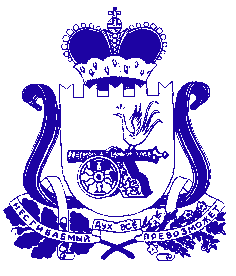 АДМИНИСТРАЦИЯ СМОЛЕНСКОЙ ОБЛАСТИП О С Т А Н О В Л Е Н И Еот  11.09.2023  № 541направить в форме электронного документа в личный кабинет на едином портале государственных и муниципальных услуг (функций) выдать на бумажном носителе при личном обращении в Департамент имущественных и земельных отношений Смоленской областивыдать на бумажном носителе при личном обращении в многофункциональный центр предоставления государственных и муниципальных услуг, расположенный по адресу: __________________________________________________________________направить на бумажном носителе на почтовый адрес: ________________________________________________________________________________________